Experiment#3To construct  and study the wave forms at the  base and collector of the transistors of a free running multivibtrator. To construc and study of the height , duration and time period of the output pulses in a monostable and Bistable multivibratorsw with reference to input trigger.We have seen that Multivibrators and CMOS Oscillators can be easily constructed from discrete components to produce relaxation oscillators for generating basic square wave output waveforms. But there are also dedicated IC’s especially designed to accurately produce the required output waveform with the addition of just a few extra timing components.One such device that has been around since the early days of IC’s and has itself become something of an industry “standard” is the 555 Timer Oscillator which is more commonly called the “555 Timer”.The basic 555 timer gets its name from the fact that there are three internally connected 5kΩ resistors which it uses to generate the two comparators reference voltages. The 555 timer IC is a very cheap, popular and useful precision timing device which can act as either a simple timer to generate single pulses or long time delays, or as a relaxation oscillator producing a string of stabilised waveforms of varying duty cycles from 50 to 100%.The 555 timer chip is extremely robust and stable 8-pin device that can be operated either as a very accurate Monostable, Bistable or Astable Multivibrator to produce a variety of applications such as one-shot or delay timers, pulse generation, LED and lamp flashers, alarms and tone generation, logic clocks, frequency division, power supplies and converters etc, in fact any circuit that requires some form of time control as the list is endless.The single 555 Timer chip in its basic form is a Bipolar 8-pin mini Dual-in-line Package (DIP) device consisting of some 25 transistors, 2 diodes and about 16 resistors arranged to form two comparators, a flip-flop and a high current output stage as shown below. As well as the 555 Timer there is also available the NE556 Timer Oscillator which combines TWO individual 555’s within a single 14-pin DIP package and low power CMOS versions of the single 555 timer such as the 7555 and LMC555 which use MOSFET transistors instead.A simplified “block diagram” representing the internal circuitry of the 555 timer is given below with a brief explanation of each of its connecting pins to help provide a clearer understanding of how it works.555 Timer Block Diagram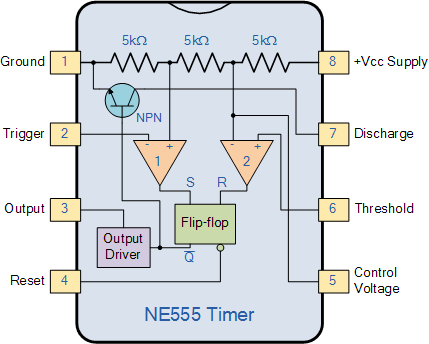 • Pin 1. – Ground, The ground pin connects the 555 timer to the negative (0v) supply rail.• Pin 2. – Trigger, The negative input to comparator No 1. A negative pulse on this pin “sets” the internal Flip-flop when the voltage drops below 1/3Vcc causing the output to switch from a “LOW” to a “HIGH” state.• Pin 3. – Output, The output pin can drive any TTL circuit and is capable of sourcing or sinking up to 200mA of current at an output voltage equal to approximately Vcc – 1.5V so small speakers, LEDs or motors can be connected directly to the output.• Pin 4. – Reset, This pin is used to “reset” the internal Flip-flop controlling the state of the output, pin 3. This is an active-low input and is generally connected to a logic “1” level when not used to prevent any unwanted resetting of the output.• Pin 5. – Control Voltage, This pin controls the timing of the 555 by overriding the 2/3Vcc level of the voltage divider network. By applying a voltage to this pin the width of the output signal can be varied independently of the RC timing network. When not used it is connected to ground via a 10nF capacitor to eliminate any noise.• Pin 6. – Threshold, The positive input to comparator No 2. This pin is used to reset the Flip-flop when the voltage applied to it exceeds 2/3Vcc causing the output to switch from “HIGH” to “LOW” state. This pin connects directly to the RC timing circuit.• Pin 7. – Discharge, The discharge pin is connected directly to the Collector of an internal NPN transistor which is used to “discharge” the timing capacitor to ground when the output at pin 3 switches “LOW”.• Pin 8. – Supply +Vcc, This is the power supply pin and for general purpose TTL 555 timers is between 4.5V and 15V.The 555 Timers name comes from the fact that there are three 5kΩ resistors connected together internally producing a voltage divider network between the supply voltage at pin 8 and ground at pin 1. The voltage across this series resistive network holds the negative inverting input of comparator two at 2/3Vcc and the positive non-inverting input to comparator one at 1/3Vcc.The two comparators produce an output voltage dependent upon the voltage difference at their inputs which is determined by the charging and discharging action of the externally connected RC network. The outputs from both comparators are connected to the two inputs of the flip-flop which in turn produces either a “HIGH” or “LOW” level output at Q based on the states of its inputs. The output from the flip-flop is used to control a high current output switching stage to drive the connected load producing either a “HIGH” or “LOW” voltage level at the output pin.The most common use of the 555 timer oscillator is as a simple astable oscillator by connecting two resistors and a capacitor across its terminals to generate a fixed pulse train with a time period determined by the time constant of the RC network. But the 555 timer oscillator chip can also be connected in a variety of different ways to produce Monostable or Bistable multivibrators as well as the more common Astable Multivibrator.ASABLE MULTIVIBRATORBasic Astable 555 Oscillator Circuit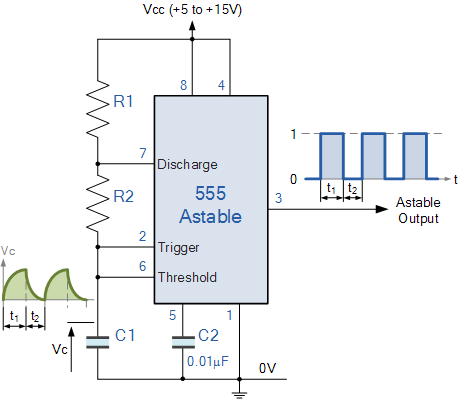 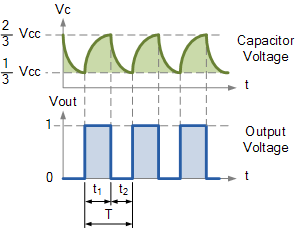 In the 555 Oscillator circuit above, pin 2 and pin 6 are connected together allowing the circuit to re-trigger itself on each and every cycle allowing it to operate as a free running oscillator. During each cycle capacitor, C charges up through both timing resistors, R1 and R2 but discharges itself only through resistor, R2 as the other side of R2 is connected to the discharge terminal, pin 7.Then the capacitor charges up to 2/3Vcc (the upper comparator limit) which is determined by the 0.693(R1+R2)C combination and discharges itself down to 1/3Vcc (the lower comparator limit) determined by the 0.693(R2*C) combination. This results in an output waveform whose voltage level is approximately equal to Vcc – 1.5V and whose output “ON” and “OFF” time periods are determined by the capacitor and resistors combinations. The individual times required to complete one charge and discharge cycle of the output is therefore given as:Astable 555 Oscillator Charge and Discharge Times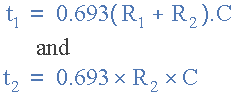 Where, R is in Ω and C in Farads.When connected as an astable multivibrator, the output from the 555 Oscillator will continue indefinitely charging and discharging between 2/3Vcc and 1/3Vcc until the power supply is removed. As with the monostable multivibrator these charge and discharge times and therefore the frequency are independent on the supply voltage.The duration of one full timing cycle is therefore equal to the sum of the two individual times that the capacitor charges and discharges added together and is given as:555 Oscillator Cycle Time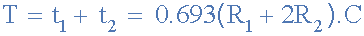 The output frequency of oscillations can be found by inverting the equation above for the total cycle time giving a final equation for the output frequency of an Astable 555 Oscillator as:555 Oscillator Frequency Equation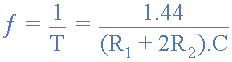 By altering the time constant of just one of the RC combinations, the Duty Cycle better known as the “Mark-to-Space” ratio of the output waveform can be accurately set and is given as the ratio of resistor R2 to resistor R1. The Duty Cycle for the 555 Oscillator, which is the ratio of the “ON” time divided by the “OFF” time is given by:555 Oscillator Duty Cycle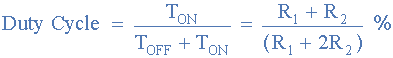 The duty cycle has no units as it is a ratio but can be expressed as a percentage ( % ). If both timing resistors, R1 and R2 are equal in value, then the output duty cycle will be 2:1 that is, 66% ON time and 33% OFF time with respect to the period.555 Oscillator Example No1An Astable 555 Oscillator is constructed using the following components, R1 = 1kΩ, R2 = 2kΩ and capacitor C = 10uF. Calculate the output frequency from the 555 oscillator and the duty cycle of the output waveform.t1 – capacitor charge “ON” time is calculated as: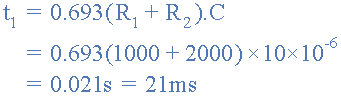 t2 – capacitor discharge “OFF” time is calculated as: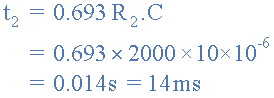 Total periodic time ( T ) is therefore calculated as: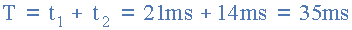 The output frequency, ƒ is therefore given as: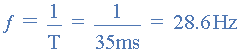 Giving a duty cycle value of: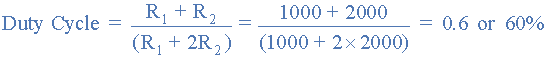 As the timing capacitor, C charges through resistors R1 and R2 but only discharges through resistor R2 the output duty cycle can be varied between 50 and 100% by changing the value of resistor R2. By decreasing the value of R2 the duty cycle increases towards 100% and by increasing R2 the duty cycle reduces towards 50%. If resistor, R2 is very large relative to resistor R1 the output frequency of the 555 astable circuit will determined by R2 x C only.The problem with this basic astable 555 oscillator configuration is that the duty cycle, the “mark to-space” ratio will never go below 50% as the presence of resistor R2 prevents this. In other words we cannot make the outputs “ON” time shorter than the “OFF” time, as (R1 + R2)C will always be greater than the value of R1 x C. One way to overcome this problem is to connect a signal bypassing diode in parallel with resistor R2 as shown below.Improved 555 Oscillator Duty Cycle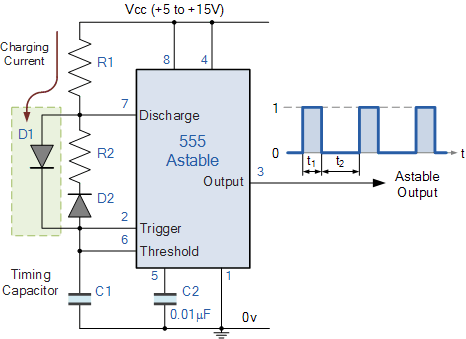 By connecting this diode, D1 between the trigger input and the discharge input, the timing capacitor will now charge up directly through resistor R1 only, as resistor R2 is effectively shorted out by the diode. The capacitor discharges as normal through resistor, R2.An additional diode, D2 can be connected in series with the discharge resistor, R2 if required to ensure that the timing capacitor will only charge up through D1 and not through the parallel path of R2. This is because during the charging process diode D2 is connected in reverse bias blocking the flow of current through itself.Now the previous charging time of t1 = 0.693(R1 + R2)C is modified to take account of this new charging circuit and is given as: 0.693(R1 x C). The duty cycle is therefore given as D = R1/(R1 + R2). Then to generate a duty cycle of less than 50%, resistor R1 needs to be less than resistor R2.Although the previous circuit improves the duty cycle of the output waveform by charging the timing capacitor, C1 through the R1 + D1 combination and then discharging it through the D2 + R2 combination, the problem with this circuit arrangement is that the 555 oscillator circuit uses additional components, i.e. two diodes.We can improve on this idea and produce a fixed square wave output waveform with an exact 50% duty cycle very easily and without the need for any extra diodes by simply moving the position of the charging resistor, R2 to the output ( pin 3 ) as shown.50% Duty Cycle Astable Oscillator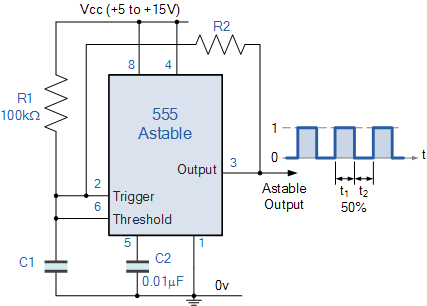 The 555 oscillator now produces a 50% duty cycle as the timing capacitor, C1 is now charging and discharging through the same resistor, R2 rather than discharging through the timers discharge pin 7 as before. When the output from the 555 oscillator is HIGH, the capacitor charges up through R2 and when the output is LOW, it discharges through R2. Resistor R1 is used to ensure that the capacitor charges up fully to the same value as the supply voltage.However, as the capacitor charges and discharges through the same resistor, the above equation for the output frequency of oscillations has to be modified a little to reflect this circuit change. Then the new equation for the 50% Astable 555 Oscillator is given as:50% Duty Cycle Frequency Equation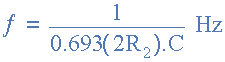 Note that resistor R1 needs to be sufficiently high enough to ensure it does not interfere with the charging of the capacitor to produce the required 50% duty cycle. Also changing the value of the timing capacitor, C1 changes the oscillation frequency of the astable circuit.MONOSTABLE MULTIVIBRATORMonostable 555 Timer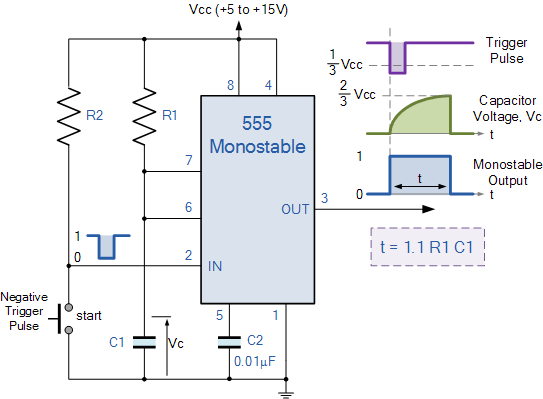 When a negative ( 0V ) pulse is applied to the trigger input (pin 2) of the Monostable configured 555 Timer oscillator, the internal comparator, (comparator No1) detects this input and “sets” the state of the flip-flop, changing the output from a “LOW” state to a “HIGH” state. This action in turn turns “OFF” the discharge transistor connected to pin 7, thereby removing the short circuit across the external timing capacitor, C1.This action allows the timing capacitor to start to charge up through resistor, R1 until the voltage across the capacitor reaches the threshold (pin 6) voltage of 2/3Vcc set up by the internal voltage divider network. At this point the comparators output goes “HIGH” and “resets” the flip-flop back to its original state which in turn turns “ON” the transistor and discharges the capacitor to ground through pin 7. This causes the output to change its state back to the original stable “LOW” value awaiting another trigger pulse to start the timing process over again. Then as before, the Monostable Multivibrator has only “ONE” stable state.The Monostable 555 Timer circuit triggers on a negative-going pulse applied to pin 2 and this trigger pulse must be much shorter than the output pulse width allowing time for the timing capacitor to charge and then discharge fully. Once triggered, the 555 Monostable will remain in this “HIGH” unstable output state until the time period set up by the R1 x C1 network has elapsed. The amount of time that the output voltage remains “HIGH” or at a logic “1” level, is given by the following time constant equation.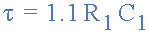 Where, t is in seconds, R is in Ω and C in Farads.Monostable Nomograph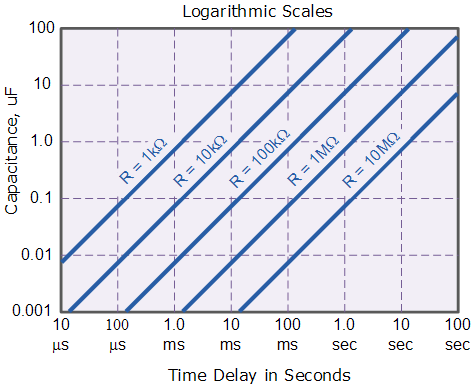 So by selecting suitable values of C and R in the ranges of 0.001uF to 100uF and 1kΩ to 10MΩ respectively, we can read the expected output frequency directly from the nomograph graph thereby eliminating any error in the calculations. In practice the value of the timing resistor for a monostable 555 timer should not be less than 1kΩ or greater than 20MΩ.BISTABLE MULTIVIBRATORBistable 555 TimerAs well as the one shot 555 Monostable configuration above, we can also produce a Bistable (two stable states) device with the operation and output of the 555 Bistable being similar to the transistorised one we look at previously in the Bistable Multivibrators tutorial.The 555 Bistable is one of the simplest circuits we can build using the 555 timer oscillator chip. This bistable configuration does not use any RC timing network to produce an output waveform so no equations are required to calculate the time period of the circuit. Consider the Bistable 555 Timer circuit below.Bistable 555 Timer (flip-flop)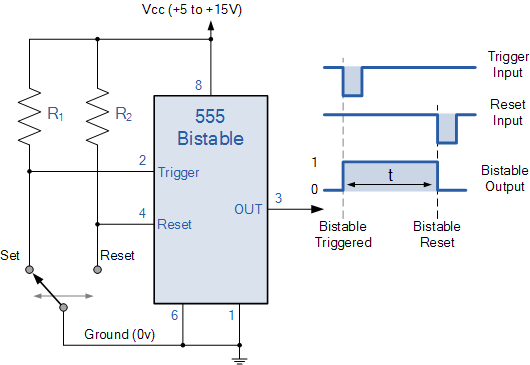 The switching of the output waveform is achieved by controlling the trigger and reset inputs of the 555 timer which are held “HIGH” by the two pull-up resistors, R1 and R2. By taking the trigger input (pin 2) “LOW”, switch in set position, changes the output state into the “HIGH” state and by taking the reset input (pin 4) “LOW”, switch in reset position, changes the output into the “LOW” state.This 555 timer circuit will remain in either state indefinitely and is therefore bistable. Then the Bistable 555 timer is stable in both states, “HIGH” and “LOW”. The threshold input (pin 6) is connected to ground to ensure that it cannot reset the bistable circuit as it would in a normal timing application.555 Timer OutputWe could not finish this 555 Timer tutorial without discussing something about the switching and drive capabilities of the 555 timer or indeed the dual 556 Timer IC.The output (pin 3) of the standard 555 timer or the 556 timer, has the ability to either “Sink” or “Source” a load current of up to a maximum of 200mA, which is sufficient to directly drive output transducers such as relays, filament lamps, LED’s motors, or speakers etc, with the aid of series resistors or diode protection.This ability of the 555 timer to both “Sink” (absorb) and “Source” (supply) current means that the output device can be connected between the output terminal of the 555 timer and the supply to sink the load current or between the output terminal and ground to source the load current. For example.Sinking and Sourcing the 555 Timer Output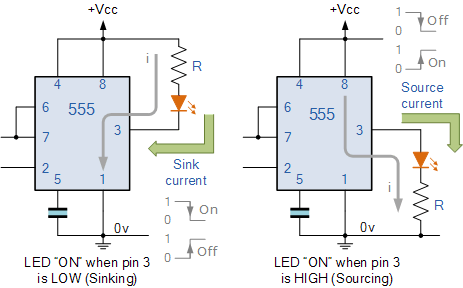 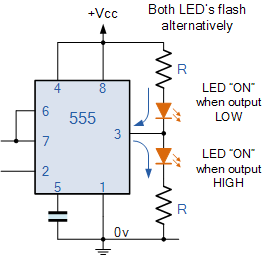 In the first circuit above, the LED is connected between the positive supply rail ( +Vcc ) and the output pin 3. This means that the current will “Sink” (absorb) or flow into the 555 timer output terminal and the LED will be “ON” when the output is “LOW”.The second circuit above shows that the LED is connected between the output pin 3 and ground ( 0v ). This means that the current will “Source” (supply) or flow out of the 555 timers output terminal and the LED will be “ON” when the output is “HIGH”.The ability of the 555 timer to both sink and source its output load current means that both LED’s can be connected to the output terminal at the same time but only one will be switched “ON” depending whether the output state is “HIGH” or “LOW”. The circuit to the left shows an example of this. the two LED’s will be alternatively switched “ON” and “OFF” depending upon the output. Resistor, R is used to limit the LED current to below 20mA.We said earlier that the maximum output current to either sink or source the load current via pin 3 is about 200mA at the maximum supply voltage, and this value is more than enough to drive or switch other logic IC’s, LED’s or small lamps, etc. But what if we wanted to switch or control higher power devices such as motors, electromagnets, relays or loudspeakers. Then we would need to use a Transistor to amplify the 555 timers output in order to provide a sufficiently high enough power to drive the load.555 Timer Transistor Driver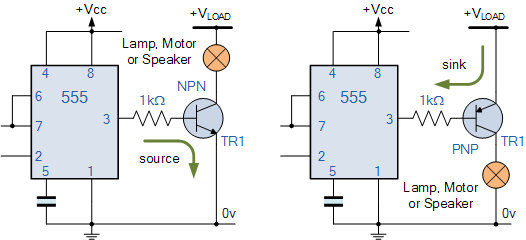 The transistor in the two examples above, can be replaced with a Power MOSFET device or Darlington transistor if the load current is high. When using an inductive load such as a motor, relay or electromagnet, it is advisable to connect a freewheeling (or flywheel) diode directly across the load terminals to absorb any back emf voltages generated by the inductive device when it changes state.Thus far we have look at using the 555 Timer to generate monostable and bistable output pulses. In the next tutorial about Waveform Generation we will look at connecting the 555 in an astable multivibrator configuration. When used in the astable mode both the frequency and duty cycle of the output waveform can be accurately controlled to produce a very versatile waveform generator.